We’ve Got Spirit, How About You?Next week we will celebrate our first schoolwide “Spirit Week!”  Combining a love of learning with some fun and zany activities, the Randolph Stars will surely have lots to share about our Spirit Week.  Below you will find the schedule for this fun-filled week: Monday: Pajama DayTuesday: Mismatched Sock DayWednesday: Grade Level Color DayPreK: GREENKindergarten: BLUEFirst Grade: REDSecond Grade: PURPLEThird Grade: YELLOWFourth Grade: GRAYFifth Grade: BLACKThursday: Mix Up DayFriday: Sports Day (wear your favorite jersey or sports team apparel)Missed the iPad Nights? Join us for iPad Coffee!There will be an additional information Session for parents who could not make the iPad nights.  Parents are welcome to attend iPad Coffee on Monday November 14, 2016 from 8:15-9:15am in the library.  Staff will give parents information about internet safety, educational apps and proper use of the APS iPads.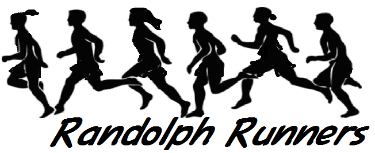 On your mark… Get set… Go!  Hooray for the 4th and 5th grade Randolph Runners who have been training since September 26th.  Our fit and eager runners will complete their 2k, 3k or 4k Fun Run on November 16th at 3:10pm in the school’s back field.  Please come and cheer on our race finishers!Math is Real LifeWe’re excited for our “Math on the Job” evening event for our 4th and 5th grade students.  On Tuesday, November 15th from 6:00-8:00pm students will learn about a wide variety of jobs that involve mathematics.  This evening will “measure up” to a fun “time” for parents and students!  Our evening will begin with pizza served in the cafeteria at 6:00pm and small group math rotations beginning at 6:30pm.Second Grade Musical Coming Soon!2nd grade will present the musical, "The Unity Tree" on Friday, November 18th at 2:00pm.  The second graders have been working hard and working together to memorize lines and songs to perform their musical.  "The Unity Tree" is about teaching friendship, peace and unity.  The residents of two cities, Catville and Dogburg, do not get along.  Through the friendship of a kitten and puppy, the residents are taught to welcome diversity and learn to be friends.Box Top Contest Starts AgainCongratulations to Ms. LeVault’s class for the most box tops in the first round of the collection.  Please remember to continue to collect student box tops and turn them into your child’s teacher as you collect them.  This no cost fundraiser directly benefits the school through the PTA.Upcoming Events:November 11:  Veterans Day Holiday (No School for Students and Staff)November 14:  Monday Morning Mom’s Club – PESA Training, 8:15-10:15am, A116November 14: iPad Parent Information Session, 8:15-9:15am, LibraryNovember 15:  Grades 4 & 5 Math on the Job, 6:30-8:00pm, CafeteriaNovember 16:  Grade 2 field trip to Brookdale Arlington, 10:15-11:45amNovember 16:  Mom’s Club – PESA Training, 8:15-10:15am, A116November 16:  Randolph Runners Race, 3:15, TrackNovember 18:  Grade 2 Musical, 2:00pm, GymNovember 21:  Kindergarten & 1st Grade Parent Information Session: Developing Reading Skills, 8:30am & 6:30pm, LibraryNovember 23-25:  Thanksgiving Break (Holiday - No School for Students and Staff)1st Quarter Report CardsThe primary purpose of the elementary report card is to communicate student progress to parents, students and other school staff.  The written report card provides parents with information regarding the student’s personal and academic growth.  Progress is determined through multiple measures such as:Daily written workClass participationPerformance on tests and other assessmentsIndividual and class projectsContributions beyond assigned tasksNow that the 1st marking period has come to a close, teachers are working tirelessly to complete report cards for grades 1-5.  Report Cards will be coming home on December 2, 2016.  For parents who would like the report card to be interpreted into a language other than English, this year we are pleased to announced that we will have interpreters available Monday, December 5th from 8:15-11:00am and on Wednesday, December 7th from 2:00-6:00pm.  Please contact the main office at 703-228-5830 or return the bottom half of this newsletter to schedule your 10 minute appointment.  Please remember to bring your report card with you.  It is also important to note that this is not a parent/teacher conference; interpreters will only be able to interpret the report card you bring them.Report Card Interpreter RequestStudent Name: _______________________________________	Grade: __________	Teacher: _____________________Preferred Language: ___________________________________** Please choose one option below.  Each appointment is 10 minutes. **Times you are available:Times you are available:Times you are available:Times you are available:Times you are available:Option 1:Option 2:Option 3:Monday, December 5, 20168:15 – 11:00amWednesday, December 7, 20162:00 – 6:00pm